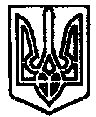 УКРАЇНАПОЧАЇВСЬКА  МІСЬКА  РАДАСЬОМЕ  СКЛИКАННЯП’ЯТДЕСЯТ  ВОСЬМА  СЕСІЯРІШЕННЯвід «     » липня  2020 року		№ Про підтримку рішення про звернення депутатів Тернопільської обласної ради до Президента України Володимира Зеленського, Голови Верховної ради України Дмитра Разумкова, Прем’єр-міністра України Дениса Шмигаля щодо забезпечення соціальних та економічних гарантій медиків та інших працівників, залучених до безпосередньої боротьби з коронавірусною хворобою (COVID-19)Розглянувши рішення Тернопільської обласної ради № 1646 від 06 липня 2020 року «Про звернення депутатів Тернопільської обласної ради до Президента України Володимира Зеленського, Голови Верховної ради України Дмитра Разумкова, Прем’єр-міністра України Дениса Шмигаля щодо забезпечення соціальних та економічних гарантій медиків та інших працівників, залучених до безпосередньої боротьби з коронавірусною хворобою (COVID-19)» (додається) , керуючись ст. 26 Закону України «Про місцеве самоврядування в Україні», враховуючи висновки та пропозиції постійної комісії Почаївської міської ради з питань законності, прав людини, депутатської діяльності та етики , сесія Почаївської міської ради ВИРІШИЛА:Підтримати рішення Тернопільської обласної ради № 1646 від 06 липня 2020 року «Про звернення депутатів Тернопільської обласної ради до Президента України Володимира Зеленського, Голови Верховної ради України Дмитра Разумкова, Прем’єр-міністра України Дениса Шмигаля щодо забезпечення соціальних та економічних гарантій медиків та інших працівників, залучених до безпосередньої боротьби з коронавірусною хворобою (COVID-19)» (додається).Дане рішення та звернення надіслати до Президента України Володимира Зеленського, голови Верховної Ради України Дмитра Разумкова, Прем’єр-міністра України Дениса Шмигаля для розгляду і вирішення порушеного питання.Контроль за виконанням даного рішення покласти на постійну комісію законності, прав людини, депутатської діяльності та етикиУйван В.Я.